Решить задачу коммивояжера.	Расстояния заданы в виде матрицы смежности.Решить транспортную задачу.	Стоимость перевозок задана матрицей.Найти кратчайший маршрут в графе µ(x1, x9)	с помощью метода Дейкстры.Найти максимальный поток в сети s-t с заданной пропускной способностью рёбер 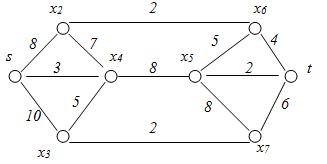 x1x2x3x4x5x1-3524x23-486x354-72x4287-6x54626-потр.произв. 1234Vпроизв.I9710520II488430III382930Vпотр15252020